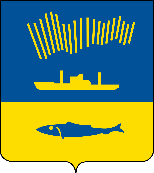 АДМИНИСТРАЦИЯ ГОРОДА МУРМАНСКАП О С Т А Н О В Л Е Н И Е  06.02.2024                                                                                                        №  398 В соответствии со статьей 161 Жилищного кодекса Российской Федерации, с Федеральным законом от 06.10.2003 № 131-ФЗ «Об общих принципах организации местного самоуправления в Российской Федерации», постановлением Правительства Российской Федерации от 06.02.2006 № 75      «О порядке проведения органом местного самоуправления открытого конкурса по отбору управляющей организации для управления многоквартирным домом», руководствуясь Уставом муниципального образования городской округ город-герой Мурманск,  п о с т а н о в л я ю: 1. Внести в приложение к постановлению администрации города Мурманска от 30.11.2017 № 3835 «О передаче во временное содержание, аварийное обслуживание общего имущества многоквартирных домов, расположенных на территории муниципального образования город Мурманск» (в ред. постановлений от 02.02.2018 № 252, от 19.03.2018 № 686, от 22.03.2019 № 1047, от 23.10.2019 № 3504, от 20.12.2019 № 4288, от 30.01.2020 № 210,        от 29.09.2020 № 2234, от 13.10.2020 № 2321, от 29.05.2023 № 1915) следующие изменения:1.1. Пункт 3 приложения исключить.1.2. Пункты 4 - 6 приложения считать пунктами 3 - 5 соответственно.2. Отделу информационно-технического обеспечения и защиты информации администрации города Мурманска (Кузьмин А.Н.) разместить настоящее постановление на официальном сайте администрации города Мурманска в сети Интернет.3. Редакции газеты «Вечерний Мурманск» (Елкин А.Е.) опубликовать настоящее постановление.4. Настоящее постановление вступает в силу со дня официального опубликования и распространяется на правоотношения, возникшие с 01.02.2024.5. Контроль за выполнением настоящего постановления возложить на  заместителя главы администрации города Мурманска Левченко Л.М. Глава администрации города Мурманска                                                                         Ю.В. Сердечкин